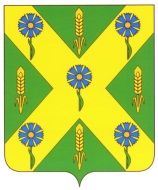 РОССИЙСКАЯ  ФЕДЕРАЦИЯОРЛОВСКАЯ ОБЛАСТЬАДМИНИСТРАЦИЯ НОВОСИЛЬСКОГО РАЙОНАПОСТАНОВЛЕНИЕ12.02.2020 г.   	     	      					        №_36_г. НовосильОб учете объектов незавершенного строительстваВ соответствии с постановлением Правительства Орловской области от 25 декабря 2019 г. № 725 «Об учете объектов незавершенного строительства, расположенных на территории Орловской области, при строительстве которых были использованы средства бюджетов всех уровней бюджетной системы Российской Федерации»   п о с т а н о в л я е т:Утвердить положение об учете объектов незавершенного строительства, расположенных на территории Новосильского района, при строительстве которых были использованы средства бюджетов всех уровней бюджетной системы Российской Федерации согласно приложению. 2. Определить отдел по экономике, предпринимательству и торговле (Лазарева Т.Н.), ответственным на осуществление следующих действий:1) ведение Реестра объектов незавершенного строительства, расположенных на территории Новосильского района, при строительстве которых были использованы средства бюджетов всех уровней бюджетной системы Российской Федерации, в соответствии с Положением;2) подготовку сводного плана поэтапного снижения объемов и количества объектов незавершенного строительства муниципальной собственности Новосильского района Орловской области, разработанного на основании ведомственных планов по снижению объемов и количества объектов незавершенного строительства муниципальной собственности Новосильского района Орловской области;3) направление в Департамент экономического развития и инвестиционной деятельности Орловской области сведения об объектах незавершенного строительства муниципальной собственности;3. Органам специальной компетенции администрации Новосильского района Орловской области:1) обеспечить проведение инвентаризации объектов незавершенного строительства, при строительстве которых были использованы средства всех уровней бюджетной системы Российской Федерации, состоящих на балансе органов специальной компетенции администрации Новосильского района Орловской области, казенных, бюджетных учреждений, унитарных предприятий, находящихся в ведении соответствующих органов специальной компетенции администрации Новосильского района Орловской области (далее - объекты незавершенного строительства муниципальной собственности Новосильского района);2) обеспечить представление в отдел по экономике, предпринимательству и торговле информации об объектах незавершенного строительства муниципальной собственности Новосильского района Орловской области в порядке и сроки, установленные Положением.Контроль за выполнением настоящего постановления оставляю за собой.Глава Новосильского района 						Шалимов А.И.Приложениек постановлениюглавы Новосильского района от 12.02.2020 г. № 36.ПОЛОЖЕНИЕОБ УЧЕТЕ ОБЪЕКТОВ НЕЗАВЕРШЕННОГО СТРОИТЕЛЬСТВА,РАСПОЛОЖЕННЫХ НА ТЕРРИТОРИИ НОВОСИЛЬСКОГО РАЙОНА, ПРИ СТРОИТЕЛЬСТВЕ КОТОРЫХ БЫЛИ ИСПОЛЬЗОВАНЫ СРЕДСТВА БЮДЖЕТОВ ВСЕХ УРОВНЕЙ БЮДЖЕТНОЙ СИСТЕМЫ РОССИЙСКОЙ ФЕДЕРАЦИИI. Общие положения1. Настоящее Положение определяет порядок учета объектов незавершенного строительства, расположенных на территории Новосильского  района, при строительстве которых были использованы средства всех уровней бюджетной системы Российской Федерации, состоящих на балансе органов специальной компетенции администрации Новосильского района Орловской области, муниципальных казенных, бюджетных учреждений, муниципальных унитарных предприятий, находящихся в ведении соответствующих органов специальной компетенции Новосильского района Орловской области (далее - объекты незавершенного строительства, объекты учета).2. В настоящем Положении под объектами незавершенного строительства понимаются объекты капитального строительства, строительство которых не завершено, а также затраты, произведенные по объектам незавершенного капитального строительства, и затраты по объектам капитального строительства, строительные работы по которым не были начаты (затраты на разработку проектно-сметной документации).3. Учет объектов незавершенного строительства ведется в форме Реестра объектов незавершенного строительства, расположенных на территории Новосильского района Орловской области, при строительстве которых были использованы средства бюджетов всех уровней бюджетной системы Российской Федерации (далее - Реестр), содержащего сведения об объектах учета, составленного согласно приложению 1 к настоящему Положению.4. Ведение Реестра осуществляет отдел по экономике, предпринимательству и торговли администрации Новосильского района Орловской области.6. Сведения об объектах незавершенного строительства, подлежащие отражению в Реестре, представляются отдел по экономике, предпринимательству и торговле в порядке и сроки, предусмотренные настоящим Положением, органами специальной компетенции администрации Новосильского района Орловской области по объектам незавершенного строительства, при строительстве которых были использованы средства всех уровней бюджетной системы Российской Федерации, состоящим на балансе соответствующих органов специальной компетенции Новосильского района Орловской области, муниципальных  казенных, бюджетных учреждений, муниципальных унитарных предприятий, находящихся в ведении соответствующих органов специальной компетенции Новосильского района Орловской области.II. Порядок учета объектов незавершенного строительства7. Учет объектов незавершенного строительства осуществляется в форме Реестра путем:1) внесения сведений об объектах незавершенного строительства;2) внесения изменений в сведения об объектах незавершенного строительства, содержащиеся в Реестре;3) исключения сведений об объектах незавершенного строительства из Реестра.8. Реестр ведется в электронном виде (в формате MS Excel).9. В течение 10 рабочих дней со дня создания объекта незавершенного строительства (первого отражения затрат по соответствующему объекту в формах бухгалтерской (финансовой) отчетности) органы специальной компетенции Новосильского района Орловской области оформляют и направляют отделу экономики, предпринимательства и торговли (далее также – отдел) Карту сведений об объекте незавершенного строительства, заполненную по форме согласно приложению 2 к настоящему Положению (далее - Карта).10. Карта регистрируется специалистом отдела в день поступления и направляется в Департамент экономического развития и инвестиционной деятельности Орловской области .11. При изменении сведений об объекте незавершенного строительства органы специальной компетенции Новосильского района Орловской области для внесения в Реестр новых сведений в течение 10 рабочих дней со дня получения документов, подтверждающих изменение сведений, направляют в отдел по экономике, предпринимательству и торговле Запись об изменении сведений об объекте незавершенного строительства, составленную по форме согласно приложению 3 к настоящему Положению (далее - Запись об изменении сведений).В отношении объектов учета, включенных в раздел I Реестра, Записи об изменении сведений, отражающих изменение балансовой стоимости объекта незавершенного строительства, представляются ежеквартально в течение 10 рабочих дней месяца, следующего за отчетным кварталом.12. Запись об изменении сведений регистрируется специалистом отдела по экономике, предпринимательства и торговли в день поступления и хранится в качестве приложения к Карте, являясь ее неотъемлемой частью. Запись об изменении сведений направляется в Департамент экономического развития и инвестиционной деятельности Орловской области.13. Отдел по экономике, предпринимательству и торговле в течение 5 рабочих дней со дня поступления Записи об изменении сведений на основании содержащейся в ней информации исключает из Реестра имеющиеся сведения об объекте учета и вносит в него новые сведения.14. Для исключения сведений об объекте учета из Реестра орган специальной компетенции администрации Новосильского района Орловской области в течение 10 рабочих дней со дня получения таких сведений направляет в отдел по экономике, предпринимательству и торговле  следующие документы:1) Запись о прекращении полномочий правообладателя на объект незавершенного строительства, составленную по форме согласно приложению 4 к настоящему Положению (далее - Запись о прекращении полномочий правообладателя);2) документы, подтверждающие списание затрат по объекту незавершенного строительства с баланса, в порядке, предусмотренном законодательством Российской Федерации.15. Документы, предусмотренные пунктом 14 настоящего Положения, регистрируются специалистом отдела по экономике, предпринимательству и торговле в день поступления и хранятся в качестве приложения к Карте, являясь ее неотъемлемой частью, а также направляются в Департамент экономического развития и инвестиционной деятельности Орловской области.16. Отдел по экономике, предпринимательству и торговле  исключает сведения об объекте незавершенного строительства из Реестра.17. Органы специальной компетенции администрации Новосильского района Орловской области ежегодно утверждают ведомственные планы по снижению объемов и количества объектов незавершенного строительства муниципальной собственности Новосильского района Орловской области на очередной год и двухлетний плановый период (осуществляют корректировку утвержденных планов), составленные по форме согласно приложению 5 к настоящему Положению, и направляют их в отдел по экономике, предпринимательству и торговле в срок до 1 января очередного года.В ведомственный план по снижению объемов и количества объектов незавершенного строительства муниципальной собственности Новосильского района Орловской области подлежат включению объекты незавершенного строительства, заказчиками по которым являются находящиеся в ведении органа специальной компетенции администрации Новосильского района Орловской области получатели бюджетных средств, бюджетные, муниципальные унитарные предприятия и строительство которых приостановлено. Объекты незавершенного строительства, строительство которых продолжается, в ведомственный план не включаются.18. Отдел по экономике, предпринимательству и торговле в срок до 10 февраля текущего года осуществляет подготовку сводного плана поэтапного снижения объемов и количества объектов незавершенного строительства муниципальной собственности Новосильского района Орловской области и направляет информацию в Департамент экономического развития и инвестиционной деятельности Орловской области.19. Органы специальной компетенции администрации Новосильского района Орловской области ежегодно в срок до 1 февраля текущего года направляют в отдел по экономике, предпринимательству и торговле отчет о реализации мероприятий ведомственных планов по снижению объемов и количества объектов незавершенного строительства муниципальной собственности Новосильского района Орловской области в предшествующем году, которые направляются в Департамент экономического развития и инвестиционной деятельности Орловской области.Приложение 1к Положениюоб учете объектов незавершенногостроительства, расположенных на территорииНовосильского района Орловской области, при строительстве которыхбыли использованы средства бюджетоввсех уровней бюджетной системыРоссийской ФедерацииФормаРеестробъектов незавершенного строительства, расположенныхна территории Новосильского района Орловской области, при строительстве которых были использованы средства бюджетов всех уровнейбюджетной системы Российской ФедерацииПриложение 2к Положениюоб учете объектов незавершенногостроительства, расположенных на территорииНовосильского района Орловской области, при строительстве которыхбыли использованы средства бюджетоввсех уровней бюджетной системыРоссийской ФедерацииФорма                                   КАРТА             сведений об объекте незавершенного строительства     N ______________________________________________________________Сведения принял:Карта сведений направлена на доработку:Примечания.1. В строке 4 указывается назначение объекта, при этом выбирается один из следующих вариантов:1) объект жилищного фонда;2) общественное (административное);3) производственное (промышленное);4) объект транспортной инфраструктуры и связи;5) коммунально-бытовое;6) объект коммунальной инфраструктуры;7) социально-культурное (образование);8) социально-культурное (культура);9) социально-культурное (здравоохранение);10) социально-культурное (спорт и физическая культура);11) социально-культурное (социальная защита);12) гидротехнические сооружения;13) иное.2. В строке 5 указываются раздел и подраздел Реестра, в который должны быть занесены сведения об объекте незавершенного строительства исходя из следующей информации.Раздел I. Объекты, включенные в действующие документы, устанавливающие распределение бюджетных средств на реализацию инвестиционных проектов:подраздел 1: объекты, строительство которых не начиналось;подраздел 2: объекты, начатые строительством;подраздел 3: объекты законченного строительства, введенные в эксплуатацию, но не прошедшие государственную регистрацию.Раздел II. Объекты, строительство которых приостановлено (не включенные в действующие документы, устанавливающие распределение бюджетных средств на реализацию инвестиционных проектов):подраздел 1: объекты, строительство которых не начиналось;подраздел 2: объекты, начатые строительством;подраздел 3: объекты законченного строительства, введенные в эксплуатацию, но не прошедшие государственную регистрацию;подраздел 4: объекты, в отношении которых начаты процедуры передачи (приватизации, продажи) иному субъекту хозяйственной деятельности (публично-правовому образованию), в том числе по концессионному соглашению, списания и (или) сноса.3. В строке 18 указывается целевая функция объекта, при этом выбирается один из следующих вариантов:01 - завершение строительства (реконструкции, технического перевооружения);02 - консервация объекта незавершенного строительства;03 - приватизация (продажа) объекта незавершенного строительства;04 - передача объекта незавершенного строительства другим субъектам хозяйственной деятельности (публично-правовому образованию);05 - принятие законченного строительством объекта незавершенного строительства в государственную или муниципальную казну;06 - передача в концессию;07 - списание и снос объекта незавершенного строительства;08 - строительство (реконструкция, техническое перевооружение) объекта незавершенного строительства продолжается;09 - иная целевая функция (указать).Приложение 3к Положениюоб учете объектов незавершенногостроительства, расположенных на территорииНовосильского района Орловской области, при строительстве которыхбыли использованы средства бюджетоввсех уровней бюджетной системыРоссийской ФедерацииФорма                       Запись об изменении сведений                  об объекте незавершенного строительстваНаименование объекта незавершенного строительства:____________________________________________________________Реестровый номер объекта незавершенного строительства____________________________________________________________Сведения принял:Приложение 4к Положениюоб учете объектов незавершенногостроительства, расположенных на территорииНовосильского района Орловской области, при строительстве которыхбыли использованы средства бюджетоввсех уровней бюджетной системыРоссийской ФедерацииФорма              Запись о прекращении полномочий правообладателя                  на объект незавершенного строительстваНаименование объекта незавершенного строительства:____________________________________________________________Реестровый номер объекта незавершенного строительства____________________________________________________________Сведения принял:Приложение 5к Положениюоб учете объектов незавершенногостроительства, расположенных на территорииНовосильского района Орловской области, при строительстве которыхбыли использованы средства бюджетоввсех уровней бюджетной системыРоссийской ФедерацииФорма                            Ведомственный план      Отдела _______________________________________________________________  по снижению объемов и количества объектов незавершенного строительства              муниципальной собственности Новосильского район Орловской областиПроект постановления подготовлен:начальником отдела по экономике, предпринимательству и торговле                     _________________Лазарева Т.Н.__________СОГЛАСОВАНО: Первый заместитель главы администрации Новосильского района   ________________ Ю.В. ТрусовНачальник управления организационно-контрольной работы и делопроизводства ______________ С.Н. ДьячковНачальник отдела по управлению муниципальным имуществом                                             _________________ Н.В. БабченкоНачальник отдела  культуры и искусства                          ______________ С.П. Дорофеева Начальник финансового отдела                                        _______________ Е.А. СергееваНачальник отдела общего образования, молодёжной политики и спорта                                             _______________  И.Д.Сыцевич NНаименование объектаРеестровый номер объекта незавершенного строительстваРеестровый номер объекта незавершенного строительстваРеестровый номер объекта незавершенного строительстваРеестровый номер объекта незавершенного строительстваГод начала строительстваГод приостановки (завершения) строительстваСметная стоимость объекта с указанием года утвержденияСметная стоимость объекта с указанием года утвержденияОбъем незавершенного строительства, рублейОбъем незавершенного строительства, рублейОбъем незавершенного строительства, рублейОбъем незавершенного строительства, рублейОбъем незавершенного строительства, рублейОстаток сметной стоимости в ценах на 1 января отчетного периодаКод целевой функцииNНаименование объектавременной признаккод назначениякод правообладателяпорядковый номер объектаГод начала строительстваГод приостановки (завершения) строительстваСметная стоимость объекта с указанием года утвержденияСметная стоимость объекта с указанием года утверждениявсегов том числе по источникамв том числе по источникамв том числе по источникамв том числе по источникамОстаток сметной стоимости в ценах на 1 января отчетного периодаКод целевой функцииNНаименование объектавременной признаккод назначениякод правообладателяпорядковый номер объектаГод начала строительстваГод приостановки (завершения) строительстварублейгодвсегофедеральный бюджетобластной бюджетмуниципальный бюджетпрочие источникиОстаток сметной стоимости в ценах на 1 января отчетного периодаКод целевой функции1234567891011121314151617Раздел I. Объекты, включенные в действующие документы, устанавливающие распределение бюджетных средств на реализацию инвестиционных проектовРаздел I. Объекты, включенные в действующие документы, устанавливающие распределение бюджетных средств на реализацию инвестиционных проектовРаздел I. Объекты, включенные в действующие документы, устанавливающие распределение бюджетных средств на реализацию инвестиционных проектовРаздел I. Объекты, включенные в действующие документы, устанавливающие распределение бюджетных средств на реализацию инвестиционных проектовРаздел I. Объекты, включенные в действующие документы, устанавливающие распределение бюджетных средств на реализацию инвестиционных проектовРаздел I. Объекты, включенные в действующие документы, устанавливающие распределение бюджетных средств на реализацию инвестиционных проектовРаздел I. Объекты, включенные в действующие документы, устанавливающие распределение бюджетных средств на реализацию инвестиционных проектовРаздел I. Объекты, включенные в действующие документы, устанавливающие распределение бюджетных средств на реализацию инвестиционных проектовРаздел I. Объекты, включенные в действующие документы, устанавливающие распределение бюджетных средств на реализацию инвестиционных проектовРаздел I. Объекты, включенные в действующие документы, устанавливающие распределение бюджетных средств на реализацию инвестиционных проектовРаздел I. Объекты, включенные в действующие документы, устанавливающие распределение бюджетных средств на реализацию инвестиционных проектовРаздел I. Объекты, включенные в действующие документы, устанавливающие распределение бюджетных средств на реализацию инвестиционных проектовРаздел I. Объекты, включенные в действующие документы, устанавливающие распределение бюджетных средств на реализацию инвестиционных проектовРаздел I. Объекты, включенные в действующие документы, устанавливающие распределение бюджетных средств на реализацию инвестиционных проектовРаздел I. Объекты, включенные в действующие документы, устанавливающие распределение бюджетных средств на реализацию инвестиционных проектовРаздел I. Объекты, включенные в действующие документы, устанавливающие распределение бюджетных средств на реализацию инвестиционных проектовРаздел I. Объекты, включенные в действующие документы, устанавливающие распределение бюджетных средств на реализацию инвестиционных проектовПодраздел 1. Объекты, строительство которых не начиналосьПодраздел 1. Объекты, строительство которых не начиналосьПодраздел 1. Объекты, строительство которых не начиналосьПодраздел 1. Объекты, строительство которых не начиналосьПодраздел 1. Объекты, строительство которых не начиналосьПодраздел 1. Объекты, строительство которых не начиналосьПодраздел 1. Объекты, строительство которых не начиналосьПодраздел 1. Объекты, строительство которых не начиналосьПодраздел 1. Объекты, строительство которых не начиналосьПодраздел 1. Объекты, строительство которых не начиналосьПодраздел 1. Объекты, строительство которых не начиналосьПодраздел 1. Объекты, строительство которых не начиналосьПодраздел 1. Объекты, строительство которых не начиналосьПодраздел 1. Объекты, строительство которых не начиналосьПодраздел 1. Объекты, строительство которых не начиналосьПодраздел 1. Объекты, строительство которых не начиналосьПодраздел 1. Объекты, строительство которых не начиналось1....Подраздел 2. Объекты, начатые строительствомПодраздел 2. Объекты, начатые строительствомПодраздел 2. Объекты, начатые строительствомПодраздел 2. Объекты, начатые строительствомПодраздел 2. Объекты, начатые строительствомПодраздел 2. Объекты, начатые строительствомПодраздел 2. Объекты, начатые строительствомПодраздел 2. Объекты, начатые строительствомПодраздел 2. Объекты, начатые строительствомПодраздел 2. Объекты, начатые строительствомПодраздел 2. Объекты, начатые строительствомПодраздел 2. Объекты, начатые строительствомПодраздел 2. Объекты, начатые строительствомПодраздел 2. Объекты, начатые строительствомПодраздел 2. Объекты, начатые строительствомПодраздел 2. Объекты, начатые строительствомПодраздел 2. Объекты, начатые строительством1.....Подраздел 3. Объекты законченного строительства, введенные в эксплуатациюПодраздел 3. Объекты законченного строительства, введенные в эксплуатациюПодраздел 3. Объекты законченного строительства, введенные в эксплуатациюПодраздел 3. Объекты законченного строительства, введенные в эксплуатациюПодраздел 3. Объекты законченного строительства, введенные в эксплуатациюПодраздел 3. Объекты законченного строительства, введенные в эксплуатациюПодраздел 3. Объекты законченного строительства, введенные в эксплуатациюПодраздел 3. Объекты законченного строительства, введенные в эксплуатациюПодраздел 3. Объекты законченного строительства, введенные в эксплуатациюПодраздел 3. Объекты законченного строительства, введенные в эксплуатациюПодраздел 3. Объекты законченного строительства, введенные в эксплуатациюПодраздел 3. Объекты законченного строительства, введенные в эксплуатациюПодраздел 3. Объекты законченного строительства, введенные в эксплуатациюПодраздел 3. Объекты законченного строительства, введенные в эксплуатациюПодраздел 3. Объекты законченного строительства, введенные в эксплуатациюПодраздел 3. Объекты законченного строительства, введенные в эксплуатациюПодраздел 3. Объекты законченного строительства, введенные в эксплуатацию1.....Раздел II. Объекты, строительство которых приостановлено (не включенные в действующие документы, устанавливающие распределение бюджетных средств на реализацию инвестиционных проектов)Раздел II. Объекты, строительство которых приостановлено (не включенные в действующие документы, устанавливающие распределение бюджетных средств на реализацию инвестиционных проектов)Раздел II. Объекты, строительство которых приостановлено (не включенные в действующие документы, устанавливающие распределение бюджетных средств на реализацию инвестиционных проектов)Раздел II. Объекты, строительство которых приостановлено (не включенные в действующие документы, устанавливающие распределение бюджетных средств на реализацию инвестиционных проектов)Раздел II. Объекты, строительство которых приостановлено (не включенные в действующие документы, устанавливающие распределение бюджетных средств на реализацию инвестиционных проектов)Раздел II. Объекты, строительство которых приостановлено (не включенные в действующие документы, устанавливающие распределение бюджетных средств на реализацию инвестиционных проектов)Раздел II. Объекты, строительство которых приостановлено (не включенные в действующие документы, устанавливающие распределение бюджетных средств на реализацию инвестиционных проектов)Раздел II. Объекты, строительство которых приостановлено (не включенные в действующие документы, устанавливающие распределение бюджетных средств на реализацию инвестиционных проектов)Раздел II. Объекты, строительство которых приостановлено (не включенные в действующие документы, устанавливающие распределение бюджетных средств на реализацию инвестиционных проектов)Раздел II. Объекты, строительство которых приостановлено (не включенные в действующие документы, устанавливающие распределение бюджетных средств на реализацию инвестиционных проектов)Раздел II. Объекты, строительство которых приостановлено (не включенные в действующие документы, устанавливающие распределение бюджетных средств на реализацию инвестиционных проектов)Раздел II. Объекты, строительство которых приостановлено (не включенные в действующие документы, устанавливающие распределение бюджетных средств на реализацию инвестиционных проектов)Раздел II. Объекты, строительство которых приостановлено (не включенные в действующие документы, устанавливающие распределение бюджетных средств на реализацию инвестиционных проектов)Раздел II. Объекты, строительство которых приостановлено (не включенные в действующие документы, устанавливающие распределение бюджетных средств на реализацию инвестиционных проектов)Раздел II. Объекты, строительство которых приостановлено (не включенные в действующие документы, устанавливающие распределение бюджетных средств на реализацию инвестиционных проектов)Раздел II. Объекты, строительство которых приостановлено (не включенные в действующие документы, устанавливающие распределение бюджетных средств на реализацию инвестиционных проектов)Раздел II. Объекты, строительство которых приостановлено (не включенные в действующие документы, устанавливающие распределение бюджетных средств на реализацию инвестиционных проектов)Подраздел 1. Объекты, строительство которых не начиналосьПодраздел 1. Объекты, строительство которых не начиналосьПодраздел 1. Объекты, строительство которых не начиналосьПодраздел 1. Объекты, строительство которых не начиналосьПодраздел 1. Объекты, строительство которых не начиналосьПодраздел 1. Объекты, строительство которых не начиналосьПодраздел 1. Объекты, строительство которых не начиналосьПодраздел 1. Объекты, строительство которых не начиналосьПодраздел 1. Объекты, строительство которых не начиналосьПодраздел 1. Объекты, строительство которых не начиналосьПодраздел 1. Объекты, строительство которых не начиналосьПодраздел 1. Объекты, строительство которых не начиналосьПодраздел 1. Объекты, строительство которых не начиналосьПодраздел 1. Объекты, строительство которых не начиналосьПодраздел 1. Объекты, строительство которых не начиналосьПодраздел 1. Объекты, строительство которых не начиналосьПодраздел 1. Объекты, строительство которых не начиналось1.....Подраздел 2. Объекты, начатые строительствомПодраздел 2. Объекты, начатые строительствомПодраздел 2. Объекты, начатые строительствомПодраздел 2. Объекты, начатые строительствомПодраздел 2. Объекты, начатые строительствомПодраздел 2. Объекты, начатые строительствомПодраздел 2. Объекты, начатые строительствомПодраздел 2. Объекты, начатые строительствомПодраздел 2. Объекты, начатые строительствомПодраздел 2. Объекты, начатые строительствомПодраздел 2. Объекты, начатые строительствомПодраздел 2. Объекты, начатые строительствомПодраздел 2. Объекты, начатые строительствомПодраздел 2. Объекты, начатые строительствомПодраздел 2. Объекты, начатые строительствомПодраздел 2. Объекты, начатые строительствомПодраздел 2. Объекты, начатые строительством1.....Подраздел 3. Объекты законченного строительства, введенные в эксплуатациюПодраздел 3. Объекты законченного строительства, введенные в эксплуатациюПодраздел 3. Объекты законченного строительства, введенные в эксплуатациюПодраздел 3. Объекты законченного строительства, введенные в эксплуатациюПодраздел 3. Объекты законченного строительства, введенные в эксплуатациюПодраздел 3. Объекты законченного строительства, введенные в эксплуатациюПодраздел 3. Объекты законченного строительства, введенные в эксплуатациюПодраздел 3. Объекты законченного строительства, введенные в эксплуатациюПодраздел 3. Объекты законченного строительства, введенные в эксплуатациюПодраздел 3. Объекты законченного строительства, введенные в эксплуатациюПодраздел 3. Объекты законченного строительства, введенные в эксплуатациюПодраздел 3. Объекты законченного строительства, введенные в эксплуатациюПодраздел 3. Объекты законченного строительства, введенные в эксплуатациюПодраздел 3. Объекты законченного строительства, введенные в эксплуатациюПодраздел 3. Объекты законченного строительства, введенные в эксплуатациюПодраздел 3. Объекты законченного строительства, введенные в эксплуатациюПодраздел 3. Объекты законченного строительства, введенные в эксплуатацию1.....Подраздел 4. Объекты, в отношении которых начаты процедуры передачи (приватизации, продажи) иному субъекту хозяйственной деятельности (публично-правовому образованию), в том числе по концессионному соглашению, списания и (или) сносаПодраздел 4. Объекты, в отношении которых начаты процедуры передачи (приватизации, продажи) иному субъекту хозяйственной деятельности (публично-правовому образованию), в том числе по концессионному соглашению, списания и (или) сносаПодраздел 4. Объекты, в отношении которых начаты процедуры передачи (приватизации, продажи) иному субъекту хозяйственной деятельности (публично-правовому образованию), в том числе по концессионному соглашению, списания и (или) сносаПодраздел 4. Объекты, в отношении которых начаты процедуры передачи (приватизации, продажи) иному субъекту хозяйственной деятельности (публично-правовому образованию), в том числе по концессионному соглашению, списания и (или) сносаПодраздел 4. Объекты, в отношении которых начаты процедуры передачи (приватизации, продажи) иному субъекту хозяйственной деятельности (публично-правовому образованию), в том числе по концессионному соглашению, списания и (или) сносаПодраздел 4. Объекты, в отношении которых начаты процедуры передачи (приватизации, продажи) иному субъекту хозяйственной деятельности (публично-правовому образованию), в том числе по концессионному соглашению, списания и (или) сносаПодраздел 4. Объекты, в отношении которых начаты процедуры передачи (приватизации, продажи) иному субъекту хозяйственной деятельности (публично-правовому образованию), в том числе по концессионному соглашению, списания и (или) сносаПодраздел 4. Объекты, в отношении которых начаты процедуры передачи (приватизации, продажи) иному субъекту хозяйственной деятельности (публично-правовому образованию), в том числе по концессионному соглашению, списания и (или) сносаПодраздел 4. Объекты, в отношении которых начаты процедуры передачи (приватизации, продажи) иному субъекту хозяйственной деятельности (публично-правовому образованию), в том числе по концессионному соглашению, списания и (или) сносаПодраздел 4. Объекты, в отношении которых начаты процедуры передачи (приватизации, продажи) иному субъекту хозяйственной деятельности (публично-правовому образованию), в том числе по концессионному соглашению, списания и (или) сносаПодраздел 4. Объекты, в отношении которых начаты процедуры передачи (приватизации, продажи) иному субъекту хозяйственной деятельности (публично-правовому образованию), в том числе по концессионному соглашению, списания и (или) сносаПодраздел 4. Объекты, в отношении которых начаты процедуры передачи (приватизации, продажи) иному субъекту хозяйственной деятельности (публично-правовому образованию), в том числе по концессионному соглашению, списания и (или) сносаПодраздел 4. Объекты, в отношении которых начаты процедуры передачи (приватизации, продажи) иному субъекту хозяйственной деятельности (публично-правовому образованию), в том числе по концессионному соглашению, списания и (или) сносаПодраздел 4. Объекты, в отношении которых начаты процедуры передачи (приватизации, продажи) иному субъекту хозяйственной деятельности (публично-правовому образованию), в том числе по концессионному соглашению, списания и (или) сносаПодраздел 4. Объекты, в отношении которых начаты процедуры передачи (приватизации, продажи) иному субъекту хозяйственной деятельности (публично-правовому образованию), в том числе по концессионному соглашению, списания и (или) сносаПодраздел 4. Объекты, в отношении которых начаты процедуры передачи (приватизации, продажи) иному субъекту хозяйственной деятельности (публично-правовому образованию), в том числе по концессионному соглашению, списания и (или) сносаПодраздел 4. Объекты, в отношении которых начаты процедуры передачи (приватизации, продажи) иному субъекту хозяйственной деятельности (публично-правовому образованию), в том числе по концессионному соглашению, списания и (или) сноса1.....1.Наименование объекта2.Адрес (местоположение)3.Вид объектаЗдание, сооружение, единый имущественный комплекс, иное (указать)4.Назначение5.Раздел, подраздел реестра6.Данные о регистрации праваКадастровый номер, номер регистрации права, реквизиты документа7.Правообладатель8.Мощность объекта (проектная)С указанием единиц измерения9.Параметры существующего объектаНаименование (площадь, протяженность, этажность и т.д.), значение10.Год начала разработки проектной документации11.Год начала строительства12.Год приостановки строительства13.Год завершения строительства (в том числе плановый)14.Сметная стоимость строительства с указанием года утверждения (разработки) проектно-сметной документации15.Стоимость объекта незавершенного строительства, рублей, в том числе по источникам финансирования:15.федеральный бюджет15.областной бюджет15.муниципальный бюджет16.Степень готовности объекта, %17.Остаток сметной стоимости в ценах на 1 января отчетного года, рублейУказывается для объектов, подлежащих завершению строительством18.Информация о возможности (невозможности) завершения строительства объектаЦелевая функция18.Информация о возможности (невозможности) завершения строительства объектаДокумент-основание, итоги инвентаризации, пояснения19.Сведения о земельном участке, в пределах которого находится объект незавершенного строительства:Дополнительная информация (в том числе ограничения, обременения и т.д.)19.кадастровый номер19.площадь19.категория земель19.форма собственностиРуководитель (заместитель руководителя) организации-правообладателяПодписьДатаФ.И.О.Ответственный исполнитель уполномоченного органаПодписьДатаФ.И.О.Основание:Ответственный исполнитель уполномоченного органаПодписьДатаФ.И.О.Содержание измененийДокументы-основанияРуководитель (заместитель руководителя) организации-правообладателяПодписьДатаФ.И.О.Ответственный исполнитель уполномоченного органаПодписьДатаФ.И.О.Причина прекращения полномочий правообладателяДокументы-основанияРуководитель (заместитель руководителя) организации-правообладателяПодписьДатаФ.И.О.Ответственный исполнитель уполномоченного органаПодписьДатаФ.И.О.NЗаказчик-застройщикНаименование объектаАдрес местонахождения объектаНазначение объектаМощность объектаОбъем незавершенного строительстваСтепень завершенности строительстваСпособ вовлечения объекта в хозяйственный оборот (целевая функция)Документ, обосновывающий выбор целевой функцииНеобходимый объем финансирования на реализацию инвестиционного проектаУтвержденные источники финансирования инвестиционного проекта Предполагаемый срок реализации целевой функции (месяц, год)Должностное лицо, ответственное за реализацию мероприятия1234567891....